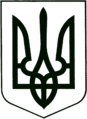 УКРАЇНА
МОГИЛІВ-ПОДІЛЬСЬКА МІСЬКА РАДА
ВІННИЦЬКОЇ ОБЛАСТІ                                                           РІШЕННЯ №597    Про безоплатну передачу у державну власність нерухомого майна комунальної власності Могилів-Подільської міської територіальної громади         Керуючись ст.ст. 26, 60 Закону України «Про місцеве самоврядування в Україні», Законами України «Про передачу, примусове відчуження або вилучення майна в умовах правового режиму воєнного чи надзвичайного стану» від 17.05.2012р. № 4765-VI, «Про правовий режим воєнного стану» від 12.05.2015р. № 389-VIІІ, «Про оборону України» від 06.12.1991р. №1932-XII, враховуючи клопотання командування військової частини 2193 від 26.09.2022 року №70/5214-22-вих., -                                               міська рада ВИРІШИЛА:         1. Передати безоплатно з комунальної власності Могилів-Подільської міської територіальної громади Могилів-Подільського району Вінницької області у державну власність ___________________________________нерухоме майно за адресою: ________________________________________________, що обліковується на праві господарського відання на ____________________________________________________згідно з додатком 1.         2. Затвердити склад комісії з приймання-передачі нерухомого майна згідно з додатком 2.          3. Комісії вжити всіх необхідних заходів з приймання-передачі зазначеного нерухомого майна згідно з чинним законодавством України.         4. Надати дозвіл Могилів-Подільському міському комунальному підприємству «____________________» після підписання акта приймання-передачі списати нерухоме майна з балансу підприємства.         5. Контроль за виконанням даного рішення покласти на першого заступника міського голови Безмещука П.О. та на постійну комісію міської ради з питань комунальної власності, житлово-комунального господарства, енергозбереження та транспорту (Гаврильченко Г.М.).          Міський голова                                                   Геннадій ГЛУХМАНЮК                                                                                                       Додаток 1                                                                                  до рішення 23 сесії                                                                                          міської ради 8 скликання                                                                                                                                                                       від 30.09.2022 року №597Нерухоме майно, що безоплатно передається у державну власність з комунальної власності Могилів - Подільської міської територіальної громади Могилів - Подільського району Вінницької області      Секретар міської ради                                                     Тетяна БОРИСОВА                                                                                                        Додаток 2                                                                                 до рішення 23 сесії                                                                                          міської ради 8 скликання                                                                                                                                                                       від 30.09.2022 року №597Склад комісії з  приймання-передачі нерухомого майна Секретар міської ради                                                     Тетяна БОРИСОВАВід 30.09.2022р. 23 сесії        8 скликання№з/пНайменування, опис майна АдресаРік введення в експлу-атаціюПервісна вартість,грнЗалишкова вартість станом на 01.01.2022р., грн1._____________ _________________________ ______ _______Співголови комісії:  ГЛУХМАНЮК Геннадій Григорович-міський голова Могилів-Подільської міської територіальної громади.______________ ______________-_________________________________, ______________________.Секретар комісії:БУГА Алла Тарасівна-начальник відділу комунального майна                                                        управління житлово-комунального господарства Могилів-Подільської міської ради.Члени комісії:БЕЗМЕЩУК Петро Олександрович-перший заступник міського голови; КОВАЛЕНКО Людмила Олександрівна-начальник відділу кадрової та правової роботи апарату міської ради та виконкому;РИБАК Сергій Тимофійович-директор Могилів-Подільського міського комунального підприємства «______________________»; ЯЦЕНТЮК Юлія Петрівна-головний бухгалтер Могилів-Подільського міського комунального підприємства «___________________»;________________ ________________-заступник начальника __________________________________;_______________ _______________-заступник головного бухгалтера - начальник розрахункового відділення, _________________;_________________ _________________-старший юрисконсульт групи юридичного забезпечення, _____________________.